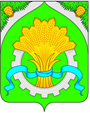 АДМИНИСТРАЦИЯ ШАТРОВСКОГО МУНИЦИПАЛЬНОГО ОКРУГАКУРГАНСКОЙ ОБЛАСТИ	ПРОЕКТПОСТАНОВЛЕНИЕот _______________________№ ________                                                 с.Шатрово   В соответствии с Конституцией Российской Федерации, Федеральным законом от 13 июля 2015 года № 220-ФЗ «Об организации регулярных перевозок пассажиров и багажа автомобильным транспортом и городским наземным электрическим транспортом в Российской Федерации и о внесении изменений в отдельные законодательные акты Российской Федерации», Законом Курганской области от 29 декабря 2015 года № 135 «О регулировании отдельных отношений в сфере транспортного обслуживания населения на территории Курганской области», Уставом Шатровского муниципального округа Курганской области, Администрация Шатровского муниципального округаПОСТАНОВЛЯЕТ:1. Установить, что извещение о проведении открытого конкурса на право осуществления перевозок по муниципальному маршруту регулярных перевозок   (далее — открытый конкурс) размещается Администрацией Шатровского муниципального округа (далее - организатор конкурса) на  официальном  сайте Администрации Шатровского муниципального округа в информационно-телекоммуникационной сети «Интернет» не позднее, чем за 30 (тридцать) дней до даты окончания подачи заявок на участие в открытом конкурсе.2. Установить требования к содержанию, в том числе к описанию, предложения участника открытого конкурса, к форме и составу заявки на участие в открытом конкурсе согласно приложению к настоящему постановлению.3. Признать утратившим силу постановление Администрации Шатровского района от 3 апреля 2018 года № 125. 3. Обнародовать настоящее постановление в соответствии со статьей 44 Устава Шатровского муниципального округа Курганской области.4. Контроль за выполнением настоящего постановления возложить на заместителя Главы Шатровского муниципального округа – руководителя отдела по развитию территории, жилищно-коммунального хозяйства и строительства Администрации Шатровского муниципального округа. Глава Шатровскогомуниципального округа Курганской области                                                                                                         Л. А. РассохинЕ.А. Хандорина9 19 52СПРАВКА-РАССЫЛКАк постановлению Администрации Шатровского муниципального округа«О порядке размещения извещения о проведении открытого конкурса на право получения свидетельства об осуществлении перевозок по муниципальному маршруту регулярных перевозок на официальном сайте Администрации Шатровского муниципального округа в информационно-телекоммуникационной сети «Интернет», требованиях к содержанию, в том числе к описанию, предложения участника открытого конкурса, к форме и составу заявки на участие в открытом конкурсе»          Разослано:  1 Организационный отдел -  1                               2 Прокуратура Шатровского района – 1                               3 Официальный сайт – 1                               4 Отдел по развитию территории, ЖКХ и строительству – 1Е.А. Хандорина9 19 52ЛИСТ СОГЛАСОВАНИЯк постановлению Администрации Шатровского муниципального округа«О порядке размещения извещения о проведении открытого конкурса на право получения свидетельства об осуществлении перевозок по муниципальному маршруту регулярных перевозок на официальном сайте Администрации Шатровского муниципального округа в информационно-телекоммуникационной сети «Интернет», требованиях к содержанию, в том числе к описанию, предложения участника открытого конкурса, к форме и составу заявки на участие в открытом конкурсе»ПРОЕКТ ВНЕСЕН:Заместителем Главы Шатровскогомуниципального округа -  руководителем отделапо развитию территории, жилищно-коммунальномухозяйству и строительству АдминистрацииШатровского муниципального округа                                                                        А.П. АрефьевымПРОЕКТ ПОДГОТОВЛЕН:Главным специалистом отдела по развитию территории, жилищно-коммунальному хозяйству и строительству Администрации Шатровского муниципального округа                                                                       Е. А. ХандоринойПРОЕКТ СОГЛАСОВАН:Главным специалистом отдела правовой икадровой работы аппарата АдминистрацииШатровского муниципального округа                                                                      О.А. ЯдрышниковаГлавный специалист организационного отделааппарата  Администрации Шатровскогомуниципального округа                                                                                              А.А. КоркинаУправляющий делами - руководитель аппарата  Администрации Шатровскогомуниципального округа                                                                                              Т. И. Романова                                            ТРЕБОВАНИЯ к содержанию, в том числе к описанию, предложения участника открытого конкурса на право получения свидетельства об осуществлении перевозок по муниципальному маршруту регулярных перевозок, к форме и составу заявки на участие в открытом конкурсе1. Настоящие требования к содержанию, в том числе к описанию, предложения участника открытого конкурса на право получения свидетельства об осуществлении перевозок по муниципальному маршруту регулярных перевозок (далее — открытый конкурс), к форме и составу заявки на участие в открытом конкурсе (далее — требования) установлены в соответствии с частью 2 статьи 24 Федерального закона от 13 июля 2015 года № 220-ФЗ «Об организации регулярных перевозок пассажиров и багажа автомобильным транспортом и городским наземным электрическим транспортом в Российской Федерации и о внесении изменений в отдельные законодательные акты Российской Федерации» (далее — Федеральный закон «Об организации регулярных перевозок пассажиров и багажа автомобильным транспортом и городским наземным электрическим транспортом в Российской Федерации и о внесении изменений в отдельные законодательные акты Российской Федерации») и подлежат включению в конкурсную документацию, разрабатываемую и утверждаемую организатором конкурса при проведении открытого конкурса.2. Заявка на участие в открытом конкурсе (далее — заявка) подается по форме согласно приложению 1 к настоящим требованиям.3. Заявка должна содержать:1) сведения и документы о заявителе, подавшем такую заявку на участие в открытом конкурсе:наименование, адрес места нахождения, почтовый адрес юридического лица, государственный регистрационный номер записи о создании юридического лица, фамилия, имя и, если имеется, отчество, адрес регистрации по месту жительства индивидуального предпринимателя, данные документа, удостоверяющего его личность, государственный регистрационный номер записи о государственной регистрации индивидуального предпринимателя, номер контактного телефона; идентификационный номер налогоплательщика;документ, подтверждающий полномочия лица на осуществление действий от имени заявителя - юридического лица (копия решения о назначении или об избрании либо приказа о назначении физического лица на должность, в соответствии с которыми такое физическое лицо обладает правом действовать от имени заявителя без доверенности (далее - руководитель). В случае, если от имени заявителя действует иное лицо, заявка должна содержать также доверенность на осуществление действий от имени заявителя, заверенную печатью заявителя (при наличии печати) и подписанную руководителем заявителя (для юридического лица) или уполномоченным этим руководителем лицом, либо нотариально заверенную копию указанной доверенности. В случае, если указанная доверенность подписана лицом, уполномоченным руководителем заявителя, заявка должна содержать также документ, подтверждающий полномочия такого лица;копии учредительных документов заявителя (для юридического лица);копии документа, удостоверяющего личность заявителя (для индивидуального предпринимателя);2) копию договора простого товарищества (для участников договора простого товарищества);3) копию лицензии на осуществление перевозок пассажиров автомобильным транспортом, оборудованным для перевозок более 8 человек (за исключением случая, если указанная деятельность осуществляется по заказам либо для собственных нужд юридического лица или индивидуального предпринимателя);4) копии документов, подтверждающих наличие у заявителя на праве собственности или на ином законном основании транспортных средств, соответствующих требованиям, указанным в реестре муниципального маршрута регулярных перевозок, в отношении которого выдается свидетельство об осуществлении перевозок по муниципальному маршруту регулярных перевозок, в том числе копии паспортов транспортных средств, свидетельств о регистрации транспортных средств (представляются на каждое транспортное средство, предлагаемое заявителем для осуществления регулярных перевозок);5) сведения о количестве транспортных средств, имевшихся в распоряжении заявителя в течение года, предшествующего дате проведения открытого конкурса, по форме согласно приложению 2 к настоящим требованиям;6) документы, подтверждающие опыт осуществления регулярных перевозок заявителем - копии государственных или муниципальных контрактов о выполнении работ, связанных с осуществлением регулярных перевозок, копии документов о приемке выполненных работ, предусмотренных указанными контрактами, либо копии свидетельств об осуществлении перевозок по маршруту регулярных перевозок или иных документов, выданных в соответствии с нормативными правовыми актами субъектов Российской Федерации, муниципальными нормативными правовыми актами;7) предложение участника открытого конкурса в отношении лота, на участие в котором подана заявка, по форме согласно приложению (номер приложения) к конкурсной документации (рекомендуется установить форму предложения, включающую информацию в отношении каждого транспортного средства, предлагаемого для осуществления регулярных перевозок:о виде, классе, марке, модели транспортного средства;о государственном регистрационном знаке (при наличии);о годе выпуска транспортного средства;о виде владения транспортным средством (собственность, иное законное основание), либо обязательстве по приобретению транспортного средства в сроки, определенные конкурсной документацией;о влияющих на качество перевозок характеристиках транспортного средства (наличии кондиционера, низкого пола, оборудования для перевозок пассажиров с ограниченными возможностями передвижения, пассажиров с детскими колясками и иные характеристики в соответствии со шкалой для оценки критериев, предусмотренных частью 3 статьи 24 Федерального закона «Об организации регулярных перевозок пассажиров и багажа автомобильным транспортом и городским наземным электрическим транспортом в Российской Федерации и о внесении изменений в отдельные законодательные акты Российской Федерации», установленной муниципальным нормативным правовым актом)    (далее — характеристики);8) копии документов, подтверждающих влияющих на качество перевозок характеристики транспортного средства, принадлежащих заявителю на праве собственности или ином законном основании и предлагаемых для осуществления регулярных перевозок (при наличии);9) копии документов, подтверждающих оснащение в установленном порядке транспортных средств, принадлежащих заявителю на праве собственности или на ином законном основании и предлагаемых для осуществления регулярных перевозок, аппаратурой спутниковой навигации ГЛОНАСС или ГЛОНАСС/GPS;10) декларация о соответствии заявителя требованиям, предусмотренным пунктами 3 и 4 части 1 статьи 23 Федерального закона «Об организации регулярных перевозок пассажиров и багажа автомобильным транспортом и городским наземным электрическим транспортом в Российской Федерации и о внесении изменений в отдельные законодательные акты Российской Федерации», по форме согласно приложению 3 к настоящим требованиям;4. Сведения и документы, предусмотренные абзацами вторым, третьим, пятым, шестым подпункта 1, подпунктом 10 пункта 3 настоящих требований, предоставляются в отношении каждого участника договора простого товарищества.5. Все листы заявки на участие в открытом конкурсе, все листы тома такой заявки должны быть прошиты и пронумерованы. Заявка и том такой заявки должны содержать опись входящих в их состав документов по форме согласно приложению 4 к настоящим требованиям, быть скреплены печатью заявителя (при наличии) и подписаны заявителем или лицом, уполномоченным заявителем. Соблюдение заявителем указанных требований означает, что информация и документы, входящие в состав заявки на участие в открытом конкурсе и тома заявки на участие в открытом конкурсе, поданы от имени заявителя и он несет ответственность за подлинность и достоверность этих информации и документов. Ненадлежащее исполнение заявителем требования о том, что все листы таких заявки и тома должны быть пронумерованы, не является основанием для отказа в допуске к участию в открытом конкурсе.6. Сведения и документы, входящие в состав заявки на участие в открытом конкурсе, должны быть заполнены разборчиво, не иметь подчисток, приписок, зачеркнутых слов и иных не оговоренных исправлений, а также серьезных повреждений, наличие которых не позволяет однозначно истолковать их содержание.7. Сведения и документы, входящие в состав заявки на участие в открытом конкурсе, должны быть составлены на русском языке. Документы, происходящие из иностранного государства, должны быть надлежащим образом легализованы в соответствии с законодательством и международными договорами Российской Федерации.8. Представляемая претендентом на участие в открытом конкурсе информация не должна допускать разночтений или двусмысленное толкование, содержать слова «не более», «не менее», «или», то есть должна быть конкретной.Управляющий делами – руководитель аппарата Администрации Шатровского муниципального округа	                                           Т.И. РомановаЗАЯВКАна участие в открытом конкурсе на право получения свидетельства об осуществлении перевозок по муниципальному маршруту регулярных перевозок(далее - открытый конкурс)Лот № ________ _________________________________________________________________________________ (наименование, адрес места нахождения, почтовый адрес для юридического                           лица, фамилия, имя и, если имеется, отчество,_________________________________________________________________________________адрес регистрации по месту жительства индивидуального предпринимателя,_________________________________________________________________________________данные документа, удостоверяющего его личность, ИНН, ОГРН_________________________________________________________________________________(в том числе каждого участника договора простого товарищества))Телефон __________________________ E-mail _________________________________,изучив конкурсную документацию, извещает о своем желании участвовать в открытом конкурсе по лоту № ____ в соответствии с установленными порядком и условиями  проведения открытого конкурса, направленным предложением участника открытого конкурса  в отношении указанного лота, подтверждает подлинность и достоверность  информации и документов, представленных в составе настоящей заявки.Руководитель юридического лица(индивидуальный предприниматель,уполномоченный участник договорапростого товарищества)                      ______________                  __________________________                                                                   (подпись)                             (инициалы, фамилия)     М.П. (при наличии)                                                                       «___» ____________ 20___ г.СВЕДЕНИЯо количестве транспортных средств, имевшихся в распоряжении юридического лица, индивидуального предпринимателя или участников договора простого товарищества в течение года, предшествующего дате проведения открытого конкурса на право получения свидетельства об осуществлении перевозок по муниципальному маршруту регулярных перевозок (далее - открытый конкурс)________________________________________________________________________
(наименование юридического лица, фамилия, имя и, в случае если имеется,_________________________________________________________________________отчество индивидуального предпринимателя, наименование участников_________________________________________________________________________договора простого товарищества, подавших заявку на участие в открытом конкурсе (далее - заявитель))* Указывается в целых числах количество дней пребывания транспортного средства в распоряжении заявителя в течение года, предшествующего дате размещения извещения о проведении открытого конкурса на официальном сайте организатора конкурса в информационно-телекоммуникационной сети «Интернет», включая указанную дату.Руководитель юридического лица(индивидуальный предприниматель,уполномоченный участник договорапростого товарищества)                           ______________                     ________________________                                                                       (подпись)                                  (инициалы, фамилия)     М.П. (при наличии)                                                                          «___» ____________ 20___ г.ДЕКЛАРАЦИЯо соответствии заявителя требованиям, предусмотренным пунктами 3 и 4 части 1 статьи 23 Федерального закона от 13 июля 2015 года № 220-ФЗ «Об организации регулярных перевозок пассажиров и багажа автомобильным транспортом и городским наземным электрическим транспортом в Российской Федерации и о внесении изменений в отдельные законодательные акты Российской Федерации»Методические рекомендации по подготовке обоснования по установлению, изменению, отмены муниципального маршрута регулярных перевозок____________________________________________________________________________________(наименование юридического лица, фамилия, имя и, в случае если имеется, отчество индивидуального предпринимателя,____________________________________________________________________________________наименование участника договора простого товарищества, подавших заявку____________________________________________________________________________________на участие в открытом конкурсе (далее - заявитель, открытый конкурс соответственно))настоящим декларирует свое соответствие следующим требованиям к участникам открытого конкурса:* - вариант «ДА» выделяется подчеркиванием при условии соответствия заявителя требованию к участнику открытого конкурса, указанному в той же строке в графе 2,  вариант «НЕТ» - при несоответствии заявителя указанному требованию.Руководитель юридического лица(индивидуальный предприниматель,уполномоченный участник договорапростого товарищества)                      ______________                        _______________________                                                                       (подпись)                               (инициалы, фамилия)    М.П. (при наличии)                                                                         «___» ____________ 20___ г.ОПИСЬдокументов, входящих в состав заявки на участие в открытом конкурсеВсего представлено __________ документов на ________ листах.Руководитель юридического лица(индивидуальный предприниматель,уполномоченный участник договорапростого товарищества)                           ______________                   _______________________                                                                         (подпись)                               (инициалы, фамилия)    М.П. (при наличии)                                                                         «___» ____________ 20___ г.О порядке размещения извещения о проведении открытого конкурса на право получения свидетельства об осуществлении перевозок по муниципальному маршруту регулярных перевозок на официальном сайте Администрации Шатровского муниципального округа в информационно-телекоммуникационной сети «Интернет», требованиях к содержанию, в том числе к описанию, предложения участника открытого конкурса, к форме и составу заявки на участие в открытом конкурсеПриложение к постановлению Администрации Шатровского муниципального округа  от _________________________ №__________«О порядке размещения извещения о проведении открытого конкурса на право получения свидетельства об осуществлении перевозок по муниципальному маршруту регулярных перевозок на официальном сайте Администрации Шатровского муниципального округа  в информационно-телекоммуникационной сети «Интернет», требованиях к содержанию, в том числе к описанию, предложения участника открытого конкурса, к форме и составу заявки на участие в открытом конкурсе»Приложение 1к Требованиям к содержанию, в том числе к описанию, предложения участника открытого конкурса, к форме и составу заявки на участие в открытом конкурсеВ Администрацию Шатровского муниципального округаПриложение 2к Требованиям к содержанию, в том числе к описанию, предложения участника открытого конкурса, к форме и составу заявки на участиев открытом конкурсе№п/пМарка, модель транспортного средства*Государственный регистрационный знак транспортного средстваКоличество дней пребывания транспортного средства в распоряжении заявителяПриложение 3к Требованиям к содержанию, в том числе к описанию, предложения участника открытого конкурса, к форме и составу заявки на участиев открытом конкурсе№ п/пТребования к юридическим лицам, индивидуальным предпринимателям, участникам договора простого товарищества, предусмотренные пунктами 3 и 4 части 1 статьи 23 Федерального закона от 13 июля 2015 года № 220-ФЗ «Об организации регулярных перевозок пассажиров и багажа автомобильным транспортом и городским наземным электрическим транспортом в Российской Федерации и о внесении изменений в отдельные законодательные акты Российской Федерации»Декларация соответствия юридического лица, индивидуального предпринимателя, участника договора простого товарищества указанным требованиям*1231Непроведение ликвидации юридического лицаДА НЕТ(выделяется подчеркиванием)2Отсутствие решения арбитражного суда о признании банкротом юридического лица или индивидуального предпринимателя и об открытии конкурсного производстваДА НЕТ(выделяется подчеркиванием)3Отсутствие задолженности по обязательным платежам в бюджеты бюджетной системы Российской Федерации за последний завершенный отчетный периодДА НЕТ(выделяется подчеркиванием)Приложение 4к Требованиям к содержанию, в том числе к описанию, предложения участника открытого конкурса, к форме и составу заявки на участиев открытом конкурсе№ п/пНаименование документаНомер страницыКоличество листов